Appel à projets 2023-2024 – Cordées de la réussiteFiche 1 - Présentation de la cordéeA compléter par la tête de cordéesIMPORTANT : Les données chiffrées sont prévisionnellesLes champs textuels de formulaire sont à longueur illimitéePour toute demande d'information, merci de se référer au guide d’accompagnement (rubrique contacts)PROJET 2023-2024Présentation de votre projet : Date de création, Diagnostic qui a mené à la création du dispositif, Philosophie de la cordée, Genèse des partenariats créés autour de la Cordée, Objectifs 2023-2024, Evolutions majeuresMerci de fournir en pièce jointe de votre réponse à l’appel à projets le planning annuel prévisionnel des actions ou de compléter le tableau ci-dessous.La Cordée accompagne-t-elle des élèves sur plusieurs années ? Oui NonQuels sont les niveaux concernés ? 4ème 3ème 2nde 1ère Terminale Si oui, expliciter la continuité pédagogique : Des temps de réflexivité et de restitution relatifs aux apports de la cordée (ambition, compétences) sont-ils proposés aux élèves ? Oui NonSi oui, sous quelle forme ? (ex : questionnaire de positionnement, entretien tuteur/tutoré, journal de bord…) Un accompagnement à la mobilité des élèves est-il prévu (découvrir des lieux et des secteurs professionnels différents de leur environnement familier, mobilité géographique) ? Oui  Non
Si oui, sous quelle forme ? Le programme d’actions de la cordée contribue-t-il à l’égalité filles-garçons ? Oui  Non
Si oui, sous quelle forme ? Un accompagnement culturel est-il prévu ?  Oui  Non 
Si oui, sous quelle forme ?  Un accompagnement à la découverte du monde professionnel est-il prévu? Oui Non
Si oui, sous quelle forme ? Un mentorat professionnel est-il prévu ? Oui Non
Si oui, avec quels partenaires? La cordée s’inscrit-elle dans une politique éducative territoriale et partenariale (cités éducatives, internats d’excellence, territoires éducatifs ruraux, autres) ?  Oui NonSi oui, sous quelle forme ? Un comité de pilotage de la cordée est-il prévu ? Oui  NonSi non, pourquoi ? Co-construction de la cordée avec chaque établissement encordéDécrivez les modalités de la co-construction avec les EPLE encordés et faites remonter dans cet encadré un paragraphe succinct présentant le projet de cordée fourni par chaque établissement scolaire. Exemples de thèmes qui peuvent être abordés :Articulation avec projet d’établissement ; Articulation avec le parcours Avenir et PEAC ; Présentation aux instances ; Equipe projet et référent eple ; Pratiques d’identification des élèves et suivi SIECLE ; Mise en place d’actions avec la TC et/ou spécifiques ; Modalités de co-construction avec TC ; lien avec les familles ; Continuité clg-lycée ; Moyens propres mis à disposition par l’eple ;Recrutement des élèvesStratégie de ciblage des publics prioritaires (filles/garçons, éducation prioritaire, habitants QPV, zone rurale…) et modalités de recrutement : évaluation initiale des besoins de l’élève, organisation de réunion d’information, élèves identifiés par les équipes éducatives…Lien avec les famillesModalités des échanges avec les familles, Place de la famille dans les actions…PartenariatsDétaillez les partenariats dans le tableau ci-dessous.EvaluationModalités de l’évaluation et indicateurs mis en œuvre pour évaluer le projet au regard des objectifs sur le plan quantitatif et qualitatif, Modalités du suivi des élèves à n+1 et au-delà…SUIVI ADMINISTRATIF ET FINANCIER (ces documents sont exigibles en cas d’audit)La tête de cordée conserve-t-elle les documents suivants ? Convention cordée avec chaque établissement scolaire encordé : ☐Oui ☐NonNotifications de subvention et arrêtés de subvention attributifs : ☐Oui ☐NonFacture de chaque dépense : ☐Oui ☐NonPreuves de participation des élèves à la cordée ☐Oui ☐Non (ex : convocation à une action, échanges de courriels, éléments d’information générale donnés à une classe, listes d’appel, ou tout type de documents prouvant la réalité de l’action) BUDGET PREVISIONNEL TC 2023-2024            Egaliser charges et produits 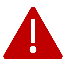 BILAN DU PROJET 2022-2023 uniquement pour les renouvellementsRappel des objectifs : L’objectif global du projet initialement prévu est-il atteint ? Pensez-vous que le projet ait permis de répondre aux besoins initialement identifiés ? Si les besoins ont évolué entre temps, avez-vous adapté votre action en cours du projet, et si oui, comment ?Présentation des actions :Les actions prévues ont-elles eu lieu ? Se sont-elles déroulées comme attendues (pour les actions de tutorat / pour les sorties des élèves / les manifestations…). Merci de préciser vos observations et analyses.Co-construction de la cordée avec chaque établissement encordéDécrivez la mise en œuvre de la co-construction avec les EPLE encordés et faites remonter dans cet encadré un paragraphe succinct présentant le bilan de la cordée fourni par chaque établissement scolaire.Exemples de thèmes qui peuvent être abordés :Articulation avec projet d’établissement ; Articulation avec le parcours Avenir et PEAC ; Présentation aux instances ; Equipe projet et référent eple ; Pratiques d’identification des élèves et suivi SIECLE ; Mise en place d’actions avec la TC et/ou spécifiques ; Modalités de co-construction avec TC ; lien avec les familles ; Continuité clg-lycée ; Moyens propres mis à disposition par l’eple ; Partenariats ; Moyens de communication mobilisés par l’eple ; Participation à la semaine des cordées. Présentation des partenariats :Avez-vous mis en place les partenariats prévus ? Si oui, les décrire succinctement et exprimer votre appréciation. Si non, expliquer pourquoi et s’ils ont été modifiés.Evaluation générale et perspectives :Modalités de l’évaluation et indicateurs mis en œuvre pour évaluer le projet au regard des objectifs sur le plan quantitatif et qualitatif, présentation et analyse des indicateurs des cordées pour 22-23, Modalités du suivi des élèves à n+1 et au-delà, Points forts et points faibles du dispositif et ajustements envisagés.BUDGET EXECUTE TC 2022-2023 uniquement pour les renouvellementsExpliquer et justifier les écarts significatifs éventuels entre le budget prévisionnel de l’action et le budget final exécuté : Etablissement Tête de cordées : Dénomination de la Cordée : Date de création de la cordée : Date de l’actionNom de l'action et descriptifNb de bénéficiaires Nb de tuteurs mobilisésPartenaires éventuels (à détailler)Commentaires notamment type de public (QPV, rural, famille, niveaux scolaires, etc.)Nom du partenaireType de partenariat : Ex : associatif/culturel, etc.Nature du partenariatEx : mise à disposition de locaux ou d’outils/ intervention de l’association auprès des bénéficiairesSubventions attribuées (le cas échéant)TutoratUn tutorat étudiant est-il mis en place ? Oui  NonSi oui, selon quelles modalités : Recrutement des tuteurs, vérification de leur honorabilité, formation, encadrement et suivi, valorisation. Décrivez le type de tutorat (individuel, collectif) et quantifiez le nombre de tutorés par type de tutorat.CommunicationComment communiquez-vous sur la Cordée en général ? Sites internet des établissements, presse locale...En interne (vers équipes éducatives, élèves, parents)En externe (vers les partenaires, le grand public)Comment communiquez-vous sur la Cordée lors de la « semaine nationale des cordées » (3e semaine de janvier) ?CHARGESMontantPRODUITSMontantCHARGES DIRECTESCHARGES DIRECTESRESSOURCES DIRECTESRESSOURCES DIRECTES60 - Achats70 – Vente de produits finis, de marchandises, prestations de services   Achats matières et fournitures73 – Dotations et produits de tarification   Autres fournitures74 – Subventions d’exploitation61 – Services extérieurs   Etat : préciser le(s) ministère(s), directions ou services déconcentrés sollicités    LocationsPolitique de la ville DREETS Occitanie (le cas échéant)- à reporter depuis la fiche 2 excel   Entretien et réparationRectorat - à reporter depuis la fiche 2 excel   Entretien et réparation   Assurance   Conseil.s Régional(aux)   Documentation62 – Autres services extérieurs   Conseil.s Départemental(aux)   Rémunérations intermédiaires et honoraires   Publicité, publications   -   Déplacements, missions   Communes, communautés de communes ou d’agglomérations :   Services bancaires, autres63 – impôts et taxes   Impôts et taxes sur rémunération   Autres impôts et taxes   Organismes sociaux (Caf, etc. Détailler) 64 – Charges de personnel   Fonds européens (FSE, FEDER, etc.)   Rémunération des personnels   L’agence de services et de paiement (emplois aidés)   Charges sociales   Autres établissements publics   Autres charges de personnel   Aides privées (fondation)65 – Autres charges de gestion courante75 – Autres produits de gestion courante   756. Cotisations   758 Dons manuels - Mécénat66 – Charges financières76 – Produits financiers67 – Charges exceptionnelles77 – Produits exceptionnels68 – Dotation aux amortissements, provisions et engagements à réaliser sur ressources affectées78 – Reprises sur amortissements et provisions – 69 – Impôts sur les bénéfices (IS) ; Participation des salariés79 – Transfert de charges  CHARGES INDIRECTES REPARTIES AFFECTEES AU PROJET  CHARGES INDIRECTES REPARTIES AFFECTEES AU PROJETRESSOURCES PROPRES AFFECTEES AU PROJET notez ici les reliquats – à reporter depuis le excelRESSOURCES PROPRES AFFECTEES AU PROJET notez ici les reliquats – à reporter depuis le excelCharges fixes de fonctionnementReliquats 22-23 qui seront utilisés en 23-24 (doit être égal à la différence entre produits et charges de l’année 22-23)Frais financiersAutresTOTAL DES CHARGESTOTAL DES PRODUITSExcédent prévisionnel (bénéfice)Insuffisance prévisionnelle (déficit)CONTRIBUTIONS VOLONTAIRES EN NATURECONTRIBUTIONS VOLONTAIRES EN NATURECONTRIBUTIONS VOLONTAIRES EN NATURECONTRIBUTIONS VOLONTAIRES EN NATURE86 – Emplois des contributions volontaires en nature87 – Contributions volontaires en nature860 - Secours en nature870 - Bénévolat861 - Mise à disposition gratuite de biens et services871 - Prestations en nature862 - Prestations864 - Personnel bénévole875 – Dons en natureTOTALTOTALLa subvention sollicitée de ………. €, objet de la présente demande représente ………. % du total des produits du projet(montant sollicité / total du budget) x 100La subvention sollicitée de ………. €, objet de la présente demande représente ………. % du total des produits du projet(montant sollicité / total du budget) x 100La subvention sollicitée de ………. €, objet de la présente demande représente ………. % du total des produits du projet(montant sollicité / total du budget) x 100La subvention sollicitée de ………. €, objet de la présente demande représente ………. % du total des produits du projet(montant sollicité / total du budget) x 100CHARGES Prévision Réalisation % PRODUITS Prévision Réalisation % (réal/prév)  Charges directes affectées à l’action  Charges directes affectées à l’action  Charges directes affectées à l’action  Charges directes affectées à l’action Ressources directes affectées à l’action Ressources directes affectées à l’action Ressources directes affectées à l’action 60 – Achat 70 – Vente de marchandises, produits finis, prestations de services 70 – Vente de marchandises, produits finis, prestations de services 73 – Dotations et produits de tarification Achats matières et fournitures 74- Subventions d’exploitation Autres fournitures Etat : préciser le(s) ministère(s) sollicité(s) 61 - Services extérieurs -  Locations  -  Entretien et réparation Région(s) : Assurance -  Documentation Département(s) : -  62 - Autres services extérieurs Intercommunalité(s) : EPCI Rémunérations intermédiaires et honoraires -  Publicité, publication Commune(s) : Déplacements, missions -  Services bancaires, autres Organismes sociaux (détailler) : 63 - Impôts et taxes -  Impôts et taxes sur rémunération Fonds européens Autres impôts et taxes L'agence de services et de paiement (ex-CNASEA -emplois aidés) 64- Charges de personnel Rémunération des personnels Autres établissements publics Charges sociales Aides privées Autres charges de personnel 65- Autres charges de gestion courante 75 - Autres produits de gestion courante Dont cotisations, dons manuels ou legs 66- Charges financières 76 - Produits financiers 67- Charges exceptionnelles 77- Produits exceptionnels 68- Dotation aux amortissements 78 – Reports ressources non utilisées d’opérations antérieures (reliquats 22-23)CHARGES INDIRECTES AFFECTEES A L’ACTION CHARGES INDIRECTES AFFECTEES A L’ACTION CHARGES INDIRECTES AFFECTEES A L’ACTION CHARGES INDIRECTES AFFECTEES A L’ACTION RESSOURCES PROPRES AFFECTEES A L’ACTION RESSOURCES PROPRES AFFECTEES A L’ACTION RESSOURCES PROPRES AFFECTEES A L’ACTION Charges fixes de fonctionnement Frais financiers  Autres Total des charges Total des produits CONTRIBUTIONS VOLONTAIRES CONTRIBUTIONS VOLONTAIRES CONTRIBUTIONS VOLONTAIRES CONTRIBUTIONS VOLONTAIRES CONTRIBUTIONS VOLONTAIRES CONTRIBUTIONS VOLONTAIRES CONTRIBUTIONS VOLONTAIRES 86- Emplois des contributions volontaires en nature 87 - Contributions volontaires en nature 860- Secours en nature 870- Bénévolat 861- Mise à disposition gratuite de biens et services 871- Prestations en nature 862- Prestations 864- Personnel bénévole 875- Dons en nature TOTAL  TOTAL  La subvention de…………€   représente ………….…% du Total des produits. La subvention de…………€   représente ………….…% du Total des produits. La subvention de…………€   représente ………….…% du Total des produits. La subvention de…………€   représente ………….…% du Total des produits. La subvention de…………€   représente ………….…% du Total des produits. La subvention de…………€   représente ………….…% du Total des produits. La subvention de…………€   représente ………….…% du Total des produits. 